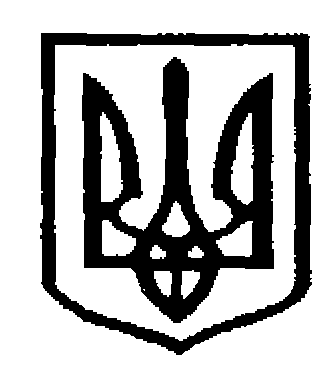 У К Р А Ї Н АЧернівецька міська рада  У П Р А В Л I Н Н Я   О С В I Т Ивул. Героїв Майдану, 176, м.Чернівці, 58029 тел./факс (0372) 53-30-87,  E-mail:osvitacv@gmail.com. Код ЄДРПОУ №02147345  21.02.2018 р. № 01-34/413                                            Керівникам закладів                                                                                                                                                                             загальної  середньої                                                                                            освіти Про проведення міського  конкурсу малюнків «Економія води -  збереження ресурсів»Доводимо до вашого відома, що комунальне підприємство «Чернівціводоканал» оголошує проведення міського конкурсу малюнків «Економія води -  збереження ресурсів» в рамках заходів екологічно-просвітницького спрямування до Всесвітнього дня води 22 березня.До участі в конкурсі запрошуються учні 5-7 класів загальноосвітніх навчальних закладів  м. Чернівці. Конкурсні роботи приймаються до 15 березня включно за адресою  КП «Чернівціводоканал» вул. Комунальників, 5, та на електронну адресу info@vodokanal.cv.ua  у відсканованому форматі. З 19 березня по 25 березня відбуватиметься виставка у
міському виставковому центрі, на якій відвідувачі шляхом голосування
визначають кращі роботи в усіх трьох номінаціях. Он-лайн голосування
за кращі роботи проводиться	також на сторінці КП «Чернівціводоканал».Умови конкурсу додаються.Начальник управління  освіти                                 Чернівецької міської ради                                                          С.В.МартинюкГригорян І.Р., 53-30-94